Applicant Information	Applicant Name	Agent name	Code	Applicant mailing address	Agent addressEntity type	             	Applicant EmailYears of Owner’s Experience	Application #	Policy effective	Inspection contact name	Payment plan (Full, 3,5,10)	Date application completedInspection contact phone #	Coverage formProperty Professionally Managed?	If not professionally managed, tenant screening service used? 	Name of Professional Management FirmAssociation Membership? (AOA|AAGLA/CANo)	Any tenant evictions in past 6 months?	Premises InformationLoc #1	Address   City, State, ZIPLoc #1	Risk typeLoc #1	# Buildings   # Stories  # Units per building     # Total units # Square feet     Construction   Roof material 	Pitch of roof 	Soft Story or Cripple Wall Board? 	Within 1000' of brush?              Within 1000' of shoreline?         Distance to fire hydrant             Distance between each buildingSoil type 	       	Hillside slope (Degrees)	Property a manufactured, modular, or trailer home?Year built		Type of parking & Sq Ftg        Registered historic building		Ornate architectural details such as Edwardian or Victorian	   Applicable if Year built ≤ “1930”Building UpdateLoc #1	Circuit breakers 	Knob and tube wiring	Aluminum wiring 	Primary heating source	Plumbing type	Plumbing leaks or has defects?	Roof leaks or has defects?	Central or Wall heat?	Protection Information – Yes/NoLoc #1	Earthquake retrofit	Surveillance video cameras	Barbed wire fencing	Carbon monoxide detectorLoc #1	Fire sprinklers(Partial/Full)       Fire alarm type	Smoke detectors in each unit and all common areas?	Smoke detectors inspected every 12 mo?	Water heater double strapped?	Water heater secured to foundation?	Automatic Gas Shut off Valve?Recreational FacilitiesLoc #1	# Swimming pools	Fully fenced with self-locking gate?	Diving board?	Gym?	Free weights?	Loc #1	Other recreational facilities? OccupancyLoc #1	Annual rents or homeowner association dues 	Vacancy rates exceeds 30%? 	Day care facility?	Units designated for seasonal or vacation	(Includes Air B&B)?	% Student housing	% Senior housing	Designated student housing e.g. dormitory	Designated senior housing e.g. assisted living, RCFE?	Tenant name (if office)	                               Type of operation 	Restaurant name (if applicable)	Seasonal or closed more than 30 consecutive days?	Square feet	Seating capacity	Annual gross sales 	Hours of service		% Gross sales from beer or wine	Distilled spirits served?	Entertainment?		Bar or cocktail lounge?	Solid fuel cooking such as mesquite, charcoal, or hardwood? 	Deep fryer?	ANSUL system, Hood and Duct WorkPrior Carrier and Loss InformationLoc #1	Loss date	Paid amount	Claim number	Claim status	Cause of loss		Explain any prior loss in the past three years	Carrier-initiated cancellation in past 3 years?Property Coverage Loc #1	Building limit	Business Personal Property	Property deductible	BI (18/24 months)	Building Ordinance	Water Back-up (25, 50, 100K)	Equipment Breakdown 	Employee Dishonesty	Money & Security on Premises (5, 10, 20K)	Money & Security off Premises	(5, 10, 20K)	Terrorism Liability CoverageBusiness Liability per Occurrence	General Aggregate	Products Completed AggregateDamage to Premises Rented	Medical (Per Person) 	Hired and Non-Owned Auto?$100,000	$5,000	Additional Information – Answer Yes/NoShort term lease (less than one year) used for new tenant			Lawsuit against owner in past three years			Property in foreclosure or bank-owned		Annual contract for monthly pest control service			Renter’s insurance required and verified for each unit			Premises inspected by Housing Authority or Public Health in past three years			Prior defect exists or major repair needed		Tenant allegation of living condition, pest infestation, or maintenance issue at 
any property		Additional Interest  Loss PayeePolicy Inception date and time: mm/dd/yyyy 12:01 AM	Policy Expiration date and time: mm/dd/yyyy 12:01 AMAny person who knowingly and with intent to defraud any insurance company or another person files an application for insurance or statement of claim containing any materially false information, or conceals for the purpose of misleading, information concerning any fact material thereto, commits a fraudulent insurance act, which is a crime and subjects the person to criminal and civil penalties.Applicant’s statement: I have read the above application and any attachments. I declare that the information provided in them is true, complete, and correct to the best of my knowledge and belief. This information is being offered to the company as an inducement to issue the policy for which I am applying.If Applicant declines Terrorism Coverage, Applicant or Agent initial here: 	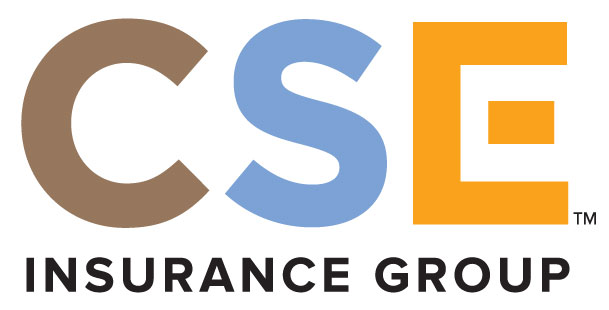 Business Owners Policy Application**For multiple locations, complete premises info for each location**TypeName and addressLocationAdditional Insured – Designated Person or OrganizationAdditional Insured – Property ManagementMortgageeApplicant signatureDateAgent signatureDate